FCTL Assignment TemplateIntro paragraph: This assignment is a case study used in Integrated Business to give students exposure to problem solving in a real world context. Some of the challenges in transparent teaching our group discussed were: modern students juggling work/life demands; difficulty contextualizing courses as practical to their future goals; convincing students to read or otherwise access material meant to facilitate transparency or authenticity; finding the balance between providing enough detail and overwhelming detail; communicating in a way that students can understand; and keeping up with industry trends.  Because this assignment deals with a real-life scenario and because it can be facilitated in one contained class period, the instructor is able to ensure that the exercise is achieved and the relevance made clear to the students. Students do not find out that the scenario is real-life until the end of the assignment, creating an added sense of accomplishment at its completion. Additionally, since students are able to dialogue with one another and use outside resources in this assignment, it more authentically simulates professional experiences. 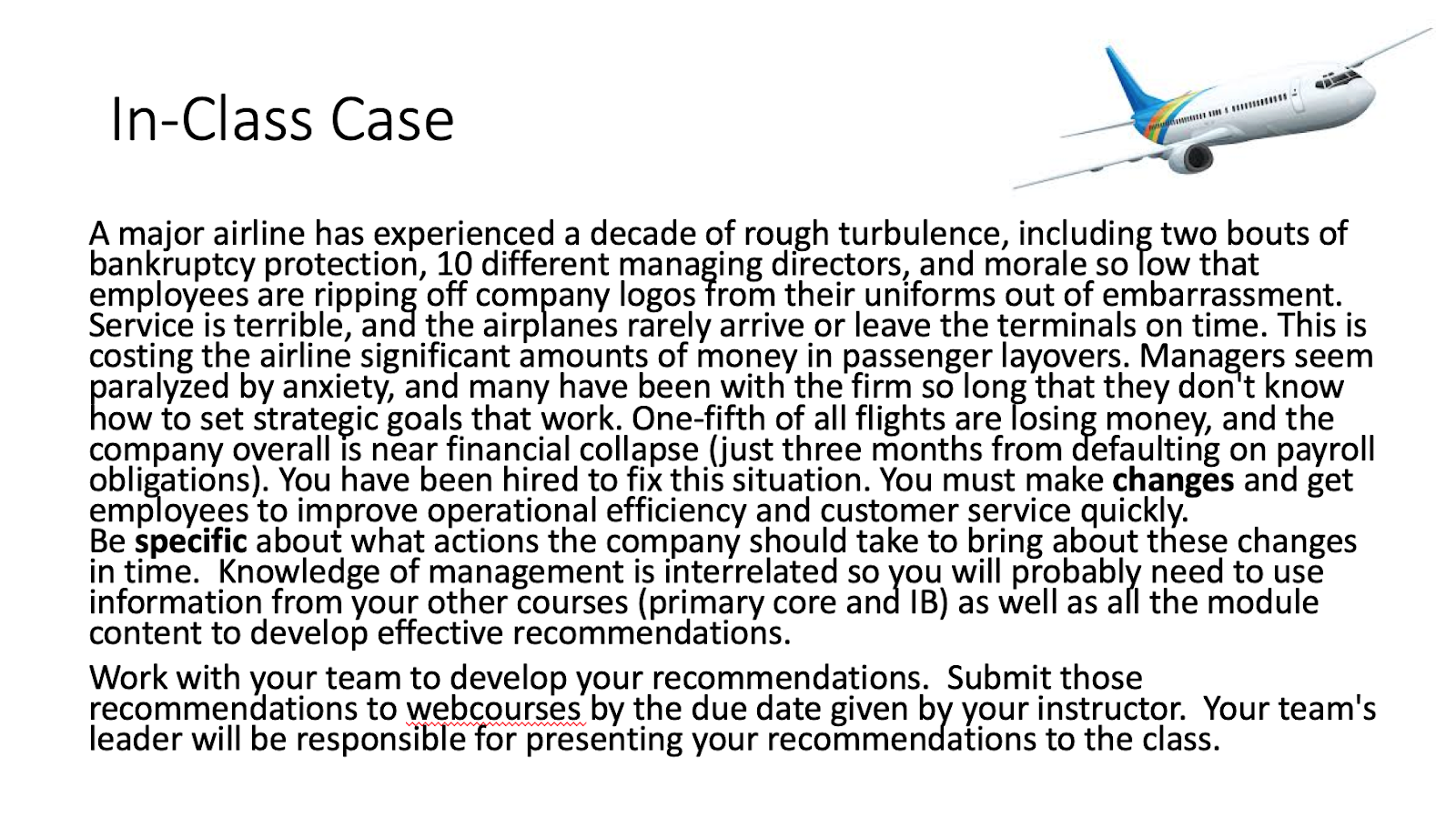 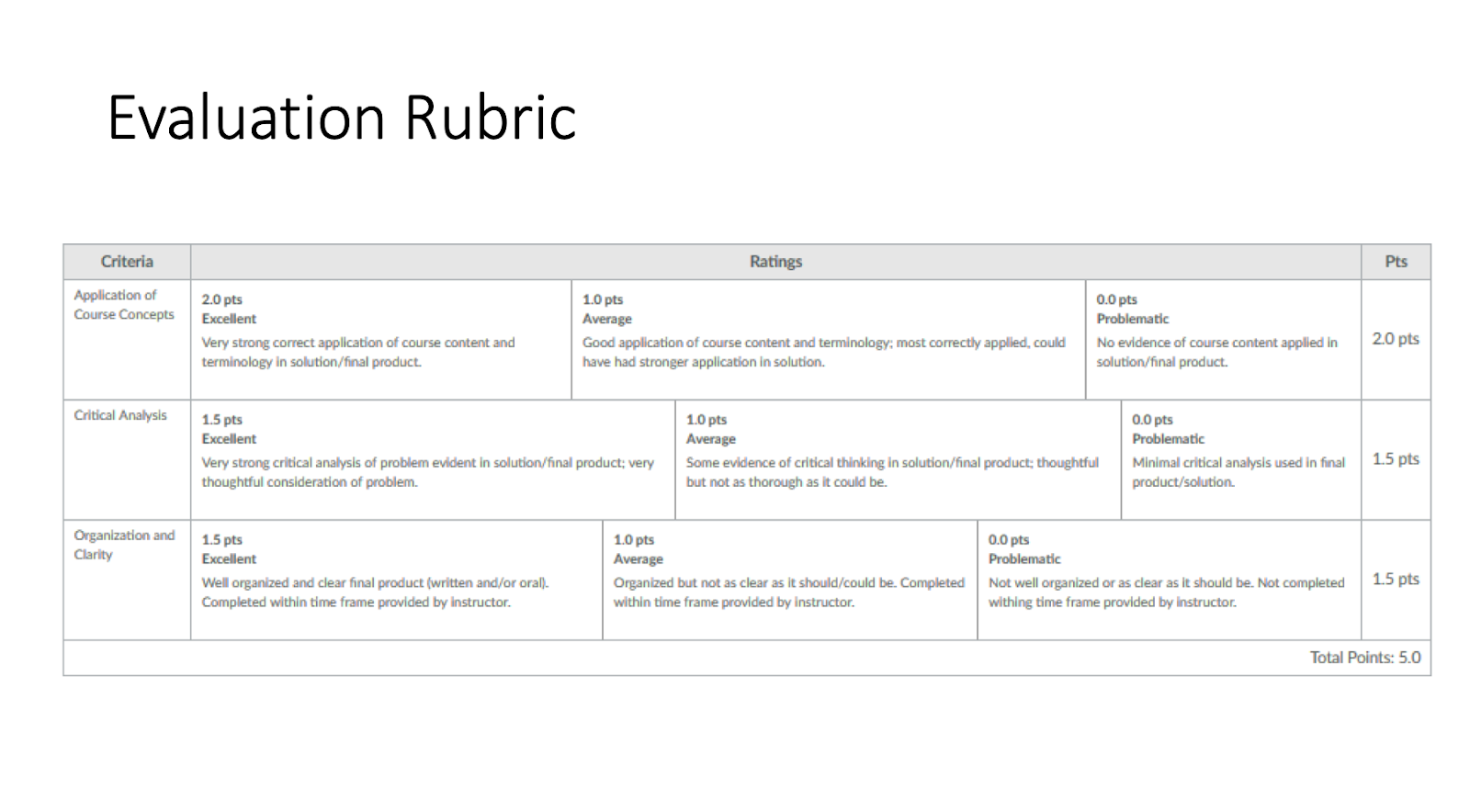 SectionDescriptionAssignment Title Go Forward Airline CasePoints/Due Date 5 points, all work done in one class session in middle of semesterAssignment Learning ObjectivesLearning Objectives:Correctly apply the change management processManaging resistance to change Rationale for the objectivesLearning Outcome: How can I get people to  do what I want them to do?Authentic Learning Task Description and SequencingIdentify the learning outcome and learning objectives related to the moduleDeliver module content: videos, PDFs, self assessment (outside of class)Assess knowledge with a 10 question quiz (outside of class)Present Go Forward Case and its rubric (in class)Have students present solutions and class votes on best solutionReveal real company described in case and what solution was actually implemented by company. Real outcomes are always eerily similar to the student solutions.Tips for Successful CompletionRemind students of time limit and deliverables (presentation and written solution). Ask them to draw from current module, past modules, and previous primary core courses they have all taken.AssessmentCriteria: checklist or rubric and schedule of formative feedbackRubric:Walk around to each team while they work on case to answer questions and encourage desired level of critical thinking. Format requirementsSubmit a .docx or .pdf file to webcourses that describes the solution. One or more team members must also present their solution to the class in three minutes or less. Students have been taught multiple formats and have freedom to choose one that suits their material and presentation.